Noteguide for Basic Quantities and Conversions (Videos 8ABC)  Name				8A:Radians: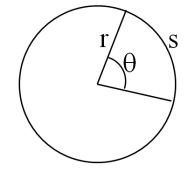 360o = 2π radians = full circle(Do 1-5 on the Worksheet)Angular Quantities:8B:Conversions: (Let's use revolution as a synonym for rotation in this unit)(Do 6-13 on the Worksheet)8C:Tangential relationships:(Do 14-23 on the Worksheet) - For 20-23, convert the angular quantity to radians, rad/s or rad/s/s, and then apply the tangential relationship.Linear:svaAngular:RadiansRevolutionsRad/sRad/sRev/min (RPM)= rev x (2)= rad  (2)= RPM x (2)  (60)= (rev/s) x (2)= (rad/s) x (60)  ( 2)Linear:(m) s(m/s) v(m/s/s) aTangential: (at the edge of the wheel)= r	- Displacement* = r	- Velocity = r	- Acceleration* * not in data packet